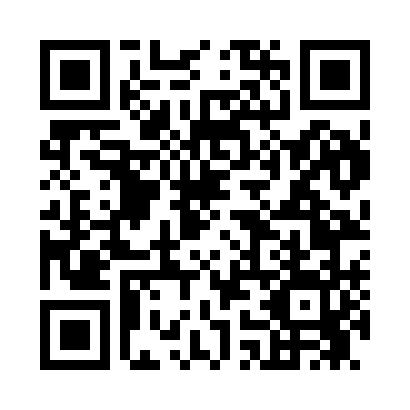 Prayer times for Auvergne, Arkansas, USAMon 1 Jul 2024 - Wed 31 Jul 2024High Latitude Method: Angle Based RulePrayer Calculation Method: Islamic Society of North AmericaAsar Calculation Method: ShafiPrayer times provided by https://www.salahtimes.comDateDayFajrSunriseDhuhrAsrMaghribIsha1Mon4:275:541:094:588:249:512Tue4:285:541:094:588:249:513Wed4:285:541:094:588:249:504Thu4:295:551:104:588:249:505Fri4:295:551:104:588:249:506Sat4:305:561:104:588:239:497Sun4:315:571:104:598:239:498Mon4:325:571:104:598:239:489Tue4:325:581:104:598:239:4810Wed4:335:581:104:598:229:4711Thu4:345:591:114:598:229:4712Fri4:356:001:114:598:229:4613Sat4:366:001:114:598:219:4614Sun4:366:011:114:598:219:4515Mon4:376:011:114:598:209:4416Tue4:386:021:114:598:209:4317Wed4:396:031:114:598:199:4318Thu4:406:031:114:598:199:4219Fri4:416:041:114:598:189:4120Sat4:426:051:114:598:189:4021Sun4:436:061:114:598:179:3922Mon4:446:061:114:598:169:3823Tue4:456:071:114:598:169:3724Wed4:466:081:114:598:159:3725Thu4:476:091:114:598:149:3626Fri4:486:091:114:598:139:3427Sat4:496:101:114:598:139:3328Sun4:506:111:114:588:129:3229Mon4:516:121:114:588:119:3130Tue4:526:121:114:588:109:3031Wed4:536:131:114:588:099:29